Nahrievané šľahané hmotyCharakteristikaSú riedkej konzistencie, pripravujú sa takzvanou teplou cestou- nahrievaním vaječného obsahu cukrom a pitnou vodou za stáleho miešania na teplotu 45°C. Následne sa šľahajú do studena na teplotu 26 – 22°C. Do takto upravenej hmoty sa postupne vmiešava múka a ďalšie prísady. 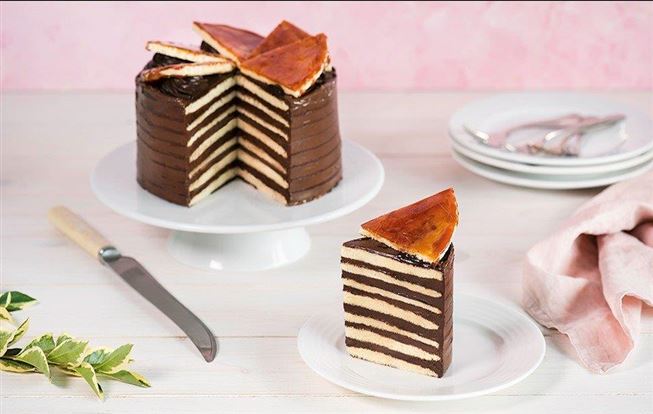 Patria sem: tortová hmota, tortová hmota s olejom, kakaová tortová hmota – grilážová, dobošová, piškótová roláda, šľahaná bábovka...Technologický postup nahrievanej šľahanej hmotySuroviny: vajciacukor jemný kryštálovýmúka pšeničná hladkátuk ak je uvedený v receptúre ( pridáva sa tekutý)ostatné prísady podľa receptúryVýrobný postup:Celý vaječný obsah s cukrom predhrejeme na teplotu 45°C, neustále miešame, aby sa hmota nepripálila. Predhriata hmota sa v stroji vyšľahá na penu. Pred došľahaním sa pridá voda. Šľahaním 20 – 25 minút sa teplota zníži na 26 – 22 °C. Do hmoty sa pridajú chuťové prísady a pena sa došľahá. Do vyšľahanej hmoty sa  zľahka zamieša preosiata múka, prípadne podľa receptúry olej. Pečením sa zväčší objem o 50 %. Vo formách pečieme 30 – 35 minút pri teplote 190 – 200°C. Pláty pečieme  7 – 8  minút pri teplote 230 – 240 °C.Po upečení korpus poprášime múkou a obrátime na teplý plech s papierom.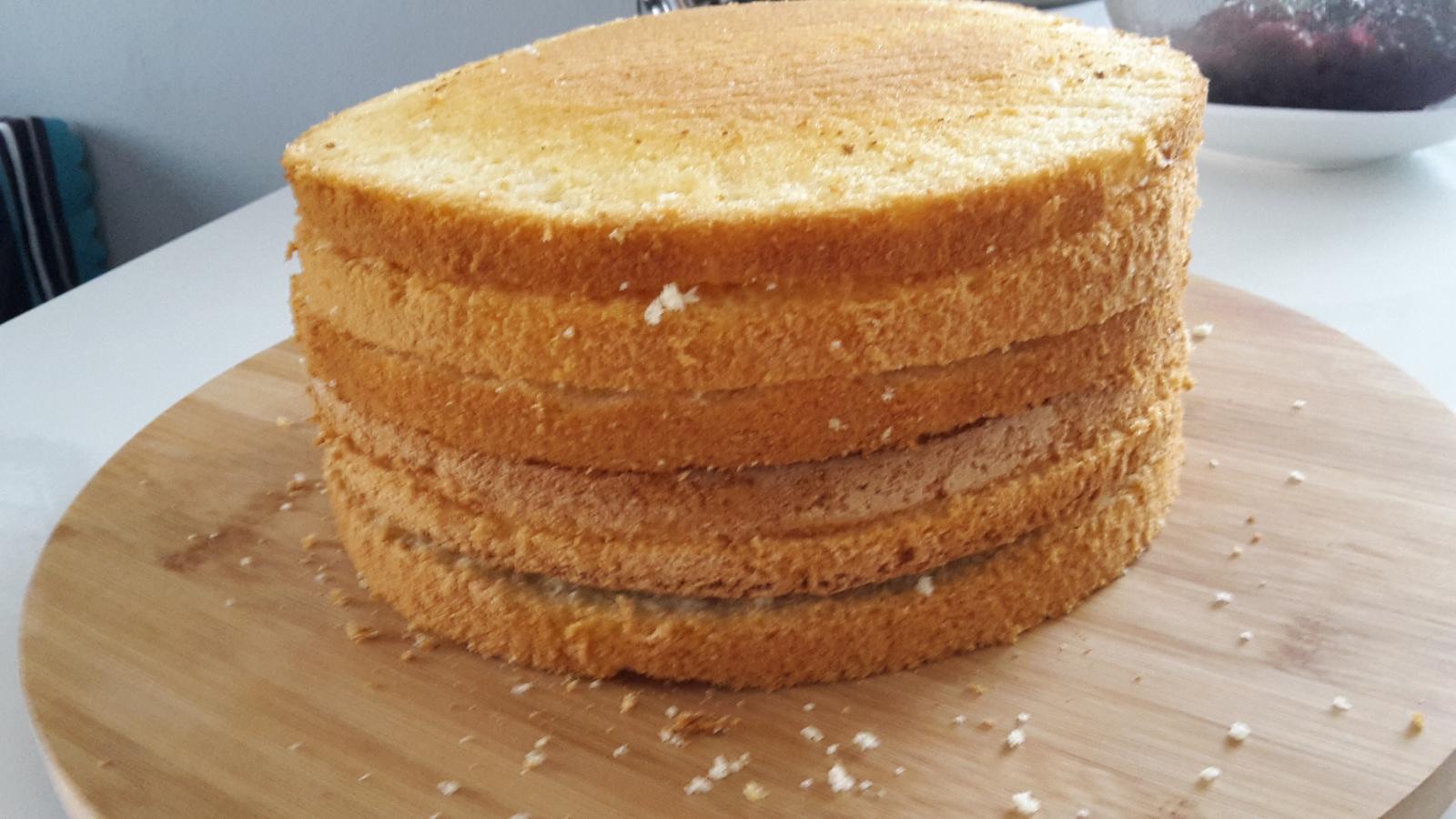 